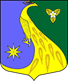 Ленинградская областьЛужский муниципальный районАдминистрация Скребловского сельского поселенияПОСТАНОВЛЕНИЕот 11 декабря 2020 года      № 432О внесении изменений в постановление от 14.08.2019 г. № 311 «Об утверждении административного регламента по предоставлению муниципальной услуги «Принятие граждан на учет в качестве нуждающихся в жилых помещениях, предоставляемых по договорам социального найма»В соответствии с Федеральным законом от 06.10.2003 № 131-ФЗ «Об общих принципах организации местного самоуправления в Российской Федерации», Федеральным законом от 27.07.2010 № 210-ФЗ «Об организации предоставления государственных и муниципальных услуг», постановлением Правительства Российской Федерации от 11.11.2005 № 679 «О Порядке разработки и утверждения административных регламентов исполнения государственных функций (предоставления государственных услуг)», информационным письмом Лужской городской прокуратуры от 25.08.2020 г.№ 22-168-2020                                                               ПОСТАНОВЛЯЮ:Абзац 11 п. 2.10. административного регламента предоставления муниципальной услуги «Принятие граждан на учет в качестве нуждающихся в жилых помещениях, предоставляемых по договорам социального найма» читать в редакции:«- предоставление гражданам в установленном порядке от органа государственной власти или органа местного самоуправления земельного участка для строительства жилого дома, за исключением граждан, имеющих трех и более детей, военнослужащих, проходящих службу по контракту, граждан, уволенным с военной службы, и совместно проживающим с ними членами их семей, а также членам семей погибших (умерших) военнослужащих (граждан) уволенных с военной службы)»Данное постановление разместить на официальном сайте администрации Скребловского сельского поселения в сети Интернет http://скреблово.рф/.Внесенные изменения отобразить в реестре государственных услуг.Постановление вступает в законную силу согласно действующего законодательства.Контроль за исполнением настоящего постановления оставляю за собой.Глава администрацииСкребловского сельского поселения                            			                 Е. А. Шустрова